 Case Background	On April 1, 2015, Gulf Power Company (Gulf) filed its revised underground residential distribution (URD) tariff.  These tariffs reflect the additional costs the customer must pay for initial service above the standard overhead service.  The proposed tariffs are shown in Attachment 1. Gulf’s current charges were approved in Order No. PSC-12-0531-TRF-EI (2012 Order).  On April 13, 2015, Gulf waived the 60-day suspension date.  Staff issued two data requests to Gulf.  The Commission has jurisdiction over this matter pursuant to Sections 366.03, 366.04, 366.05, and 366.06, Florida Statutes.Discussion of IssuesIssue 1:	  Should the Commission approve Gulf's proposed URD tariffs and associated charges?Recommendation:  Yes, the Commission should approve Gulf’s proposed URD tariffs and associated charges effective June 18, 2015.  (Ollila)Staff Analysis:  Rule 25-6.078, Florida Administrative Code (F.A.C.), defines investor-owned utilities’ (IOUs) responsibilities for filing updated URD tariffs.  IOUs are required to file supporting data and analyses for URD tariffs at least once every three years.  The URD tariffs provide standard charges for underground service in new residential subdivisions and represent the additional costs the utility incurs to provide underground service in place of standard overhead service. The cost of standard overhead construction is recovered through base rates from all ratepayers.  In lieu of overhead construction, customers have the option of requesting underground facilities.  Costs for underground construction have historically been higher than for standard overhead construction and the additional cost is paid by the customers as contribution-in-aid-of construction (CIAC).  Typically the URD customer is the developer of the subdivision.Gulf’s URD charges are based on two standard model subdivisions: (1) a 210-lot low density (LD) subdivision, and (2) a 176-lot high density (HD) subdivision. While actual construction may differ, the model subdivisions are designed to reflect average subdivisions. Gulf explained that both subdivision underground designs were updated to reflect changes in construction standards, resulting in minor increases to the affected materials.  Table 1-1 displays the currently approved and proposed URD differentials for the LD and HD subdivisions.  The charges shown are per-lot charges.  Gulf’s URD tariff also provides for reduced charges if the customer chooses to supply and/or install the primary and secondary trench and duct system.  Table 1-1Comparison of URD Differential Per LotAs shown in the table above, the differential per-lot has decreased for the LD subdivision and increased for the HD subdivision.  The calculation of Gulf’s proposed URD charges are based on 1) updated labor and material costs, and 2) calculation of operational costs. Updated labor and material costs.  The installation costs of both underground and overhead facilities include the material and labor costs to provide primary, secondary, and service distribution lines as well as transformers. The costs of poles are specific to overhead service while the costs of trenching and backfilling are specific to underground service.   The current URD charges are based on 2012 labor and material costs, and the proposed charges are based on 2015 costs.  Table 1-2 compares the per-lot 2012 and 2015 underground and overhead labor and material costs for the two subdivisions.  Table 1-2Labor and Material Costs per LotAs  indicated in the table above, the changes in total labor and material cost differentials are minimal for the two model subdivisions.  Gulf stated that the overall increases in LD and HD underground labor and material costs result from increases in the cost of contract labor (used for trenching and the installation of duct work) and are somewhat mitigated by decreases in material costs.  Specifically, the decrease in material costs is driven by the volume procurement of transformers. The increase in overhead costs is minimal.Calculation of operational costs.  Rule 25-6.078(4), F.A.C., provides that the differences in Net Present Value (NPV) of operational costs between overhead and underground systems, including average historical storm restoration costs over the life of the facilities, be included in the URD charge.  Operational costs include operations and maintenance (O&M) costs and capital costs.  The inclusion of the operational costs are intended to capture longer term costs and benefits of undergrounding.  Gulf used its actual historical O&M and capital expenses for the period 2010 through 2014 to calculate the operational difference for overhead and underground facilities.  Table 1-3 below compares the 2012 and 2015 NPV calculations of operational cost differentials between overhead and underground systems on a per-lot basis.  Table 1-3NPV of Operational Costs per LotGulf used the same methodology as updated in the 2012 Order and originally approved in Order No. PSC-10-0563-TRF-EI.    Gulf’s NPV calculation used a 32-year life of the facilities and a 6.72 percent discount rate.  Staff notes that operational costs may vary among IOUs as a result of differences in size of service territory, miles of coastline, regions subject to extreme winds, age of the distribution system, or construction standards.Conclusion.  In summary, for LD subdivision lots, the proposed labor and material differential is a $35 increase from current costs.  The operational cost savings not only offset the $35 increase, but serve to reduce the proposed differential an additional $25 from the current differential.  For the HD subdivision lots, the proposed labor and material differential is an $86 increase from the current differential.  The operational cost savings reflect a decrease of $23 from the current differential, for a total increase of $63 from the current differential.Staff has reviewed Gulf’s proposed URD charges and associated tariffs, its accompanying work papers, and data request responses.  Staff believes the proposed URD charges are reasonable and recommends approval, effective June 18, 2015.Issue 2:	  Should this docket be closed?Recommendation:  No.  If a protest is filed within 21 days of the issuance of the order, this tariff should remain in effect, with any revenues held subject to refund, pending resolution of the protest.  If no timely protest is filed, this docket should be closed upon the issuance of a consummating order.  (Brownless)Staff Analysis:  If a protest is filed within 21 days of the issuance of the order, this tariff should remain in effect, with any revenues held subject to refund, pending resolution of the protest.  If no timely protest is filed, this docket should be closed upon the issuance of a consummating order.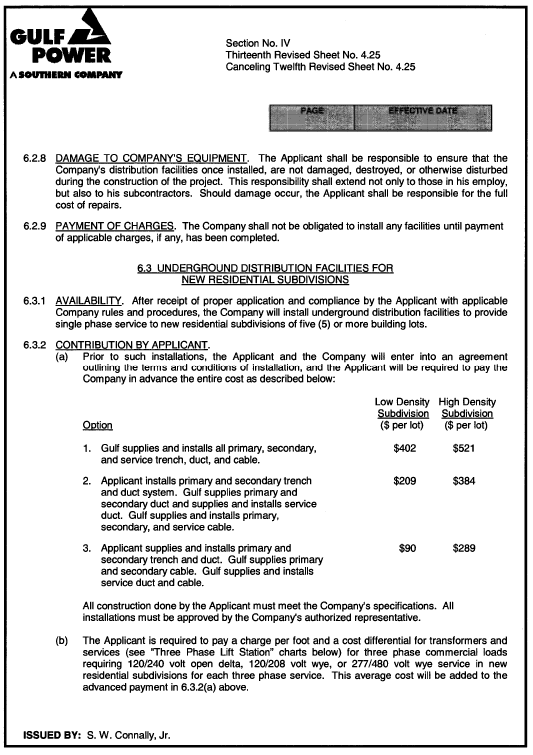 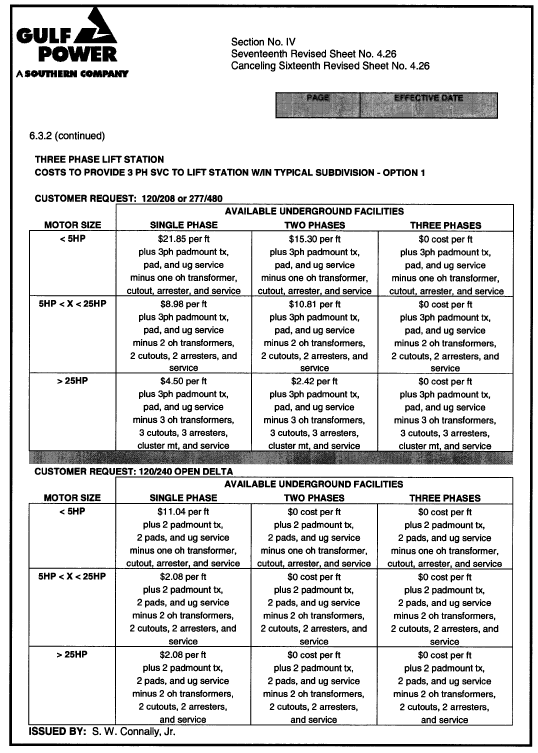 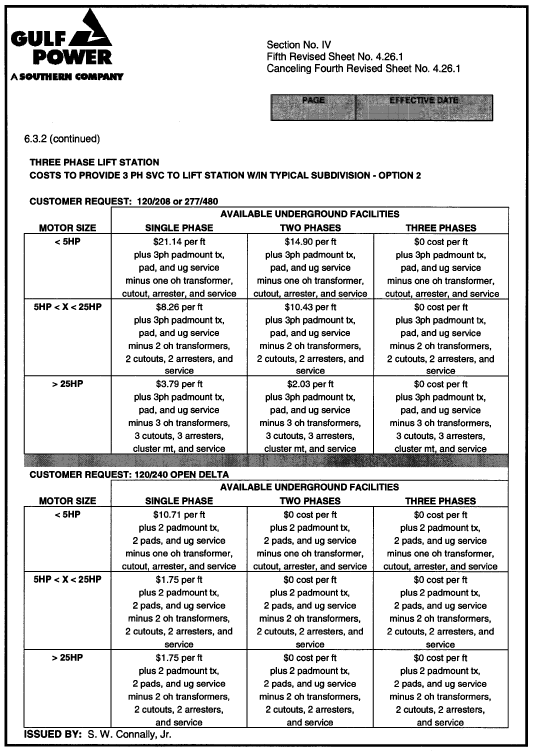 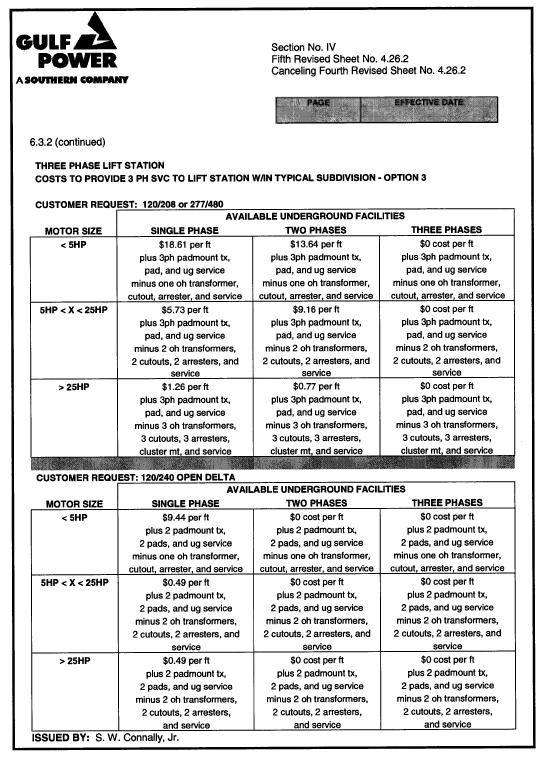 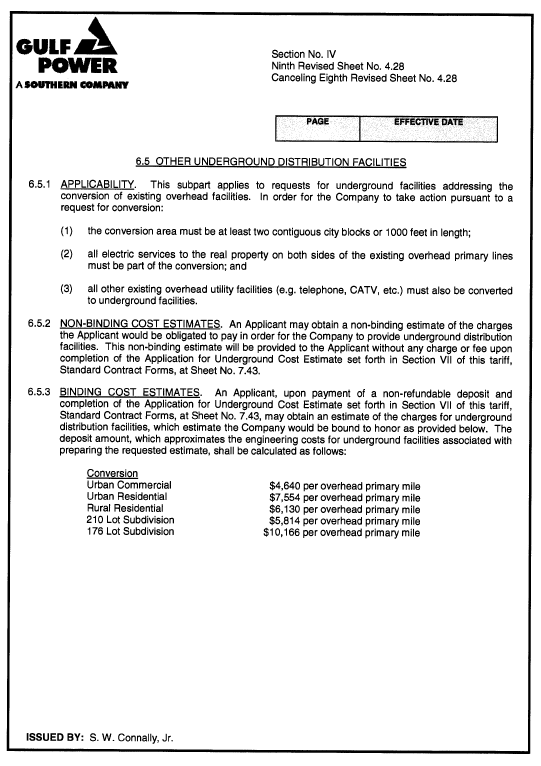 State of Florida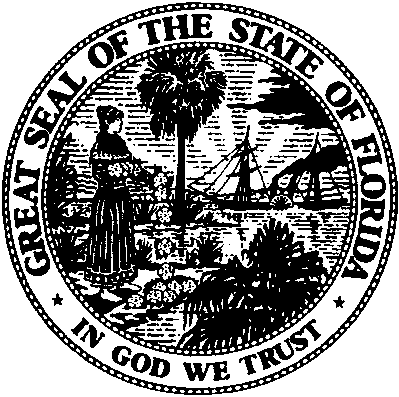 State of FloridaPublic Service CommissionCapital Circle Office Center ● 2540 Shumard Oak Boulevard
Tallahassee, Florida 32399-0850-M-E-M-O-R-A-N-D-U-M-Public Service CommissionCapital Circle Office Center ● 2540 Shumard Oak Boulevard
Tallahassee, Florida 32399-0850-M-E-M-O-R-A-N-D-U-M-DATE:June 4, 2015June 4, 2015June 4, 2015TO:Office of Commission Clerk (Stauffer)Office of Commission Clerk (Stauffer)Office of Commission Clerk (Stauffer)FROM:Division of Economics (Ollila)Office of the General Counsel (Brownless)Division of Economics (Ollila)Office of the General Counsel (Brownless)Division of Economics (Ollila)Office of the General Counsel (Brownless)RE:Docket No. 150112-EI – Request by Gulf Power Company to modify its underground residential differential tariffs.Docket No. 150112-EI – Request by Gulf Power Company to modify its underground residential differential tariffs.Docket No. 150112-EI – Request by Gulf Power Company to modify its underground residential differential tariffs.AGENDA:06/18/15 – Regular Agenda – Tariff Filing – Interested Persons May Participate06/18/15 – Regular Agenda – Tariff Filing – Interested Persons May Participate06/18/15 – Regular Agenda – Tariff Filing – Interested Persons May ParticipateCOMMISSIONERS ASSIGNED:COMMISSIONERS ASSIGNED:COMMISSIONERS ASSIGNED:All CommissionersPREHEARING OFFICER:PREHEARING OFFICER:PREHEARING OFFICER:AdministrativeCRITICAL DATES:CRITICAL DATES:CRITICAL DATES:12/01/15 (8-Month Effective Date)SPECIAL INSTRUCTIONS:SPECIAL INSTRUCTIONS:SPECIAL INSTRUCTIONS:NoneCurrent Differential Per LotProposed Differential Per Lot210-Lot Low Density$427$402176-Lot High Density$458$5212012 Costs2015 CostsDifferenceLow DensityLow DensityLow DensityLow DensityUnderground labor/material costs$2,258$2,307$49Overhead labor/material costs $1,701$1,715$14Per lot differential$557$592$35High DensityHigh DensityHigh DensityHigh DensityUnderground labor/material costs$1,803$1,895$92Overhead labor/material costs$1,325$1,331$6Per lot differential$478$564$862012 Calculation2015 CalculationDifferenceLow DensityLow DensityLow DensityLow DensityUnderground$379$436$57Overhead $509$626$117Per lot differential-$130-$190-$60High DensityHigh DensityHigh DensityHigh DensityUnderground$238$274$36Overhead$258$317$59Per lot differential-$20-$43-$23